Contact/Referral FormDate of Contact: ____________                Self-Pay or Insurance: _____________________						Member ID #: (if applicable) ______________________Client’s Information:Client’s Information:Client’s Information:Client’s Information:Name: Gender: Male or FemaleGender: Male or FemaleDOB/Age:Street Address:City/State:Zip Code:Zip Code:Telephone Number:Email Address:Email Address:Email Address:If Client is a Minor complete the following:If Client is a Minor complete the following:If Client is a Minor complete the following:If Client is a Minor complete the following:Parent/Guardian Name:Parent/Guardian Name:Telephone Number:Telephone Number:Relationship to Client:Relationship to Client:Email Address:Email Address:Referral Section:Referral Section:Referral Section:Referral Section:Referral Source:Referral Source:Referral Source:Referral Source:Referral Type:                               Self-Referral                    Relative                     Agency Referral    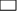 Referral Type:                               Self-Referral                    Relative                     Agency Referral    Referral Type:                               Self-Referral                    Relative                     Agency Referral    Referral Type:                               Self-Referral                    Relative                     Agency Referral    Name of Person Making referral:Name of Person Making referral:Name of Person Making referral:Name of Person Making referral:Agency:Agency:Telephone Number:Telephone Number:Email:Email:Fax Number:Fax Number:Service(s) Requested:Service(s) Requested:Service(s) Requested:Service(s) Requested:Individual therapy      Family Therapy     Test Anxiety Services    LMSW/LCSW Licensure Prep    Speaking Engagement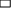 Individual therapy      Family Therapy     Test Anxiety Services    LMSW/LCSW Licensure Prep    Speaking EngagementIndividual therapy      Family Therapy     Test Anxiety Services    LMSW/LCSW Licensure Prep    Speaking EngagementIndividual therapy      Family Therapy     Test Anxiety Services    LMSW/LCSW Licensure Prep    Speaking EngagementPayor Source:Payor Source:Payor Source:Payor Source:What will be your payor source?: Primary Insurance: BCBS, United Healthcare, Aetna, Cigna, Oxford Health, Oscar Health, AmeriGroup,     Self-Pay    Do you have a secondary insurance?   No      Yes:___________________        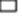 Client was reminded to bring insurance card to consultation or upload card to Simple Practice   What will be your payor source?: Primary Insurance: BCBS, United Healthcare, Aetna, Cigna, Oxford Health, Oscar Health, AmeriGroup,     Self-Pay    Do you have a secondary insurance?   No      Yes:___________________        Client was reminded to bring insurance card to consultation or upload card to Simple Practice   What will be your payor source?: Primary Insurance: BCBS, United Healthcare, Aetna, Cigna, Oxford Health, Oscar Health, AmeriGroup,     Self-Pay    Do you have a secondary insurance?   No      Yes:___________________        Client was reminded to bring insurance card to consultation or upload card to Simple Practice   What will be your payor source?: Primary Insurance: BCBS, United Healthcare, Aetna, Cigna, Oxford Health, Oscar Health, AmeriGroup,     Self-Pay    Do you have a secondary insurance?   No      Yes:___________________        Client was reminded to bring insurance card to consultation or upload card to Simple Practice   Presenting Issues/Purpose of Contact:Presenting Issues/Purpose of Contact:Presenting Issues/Purpose of Contact:Presenting Issues/Purpose of Contact:****** Office Use Only************ Office Use Only************ Office Use Only************ Office Use Only******Client Consultation:Client Consultation:Client Consultation:Client Consultation:     No, Refer Out                               Yes, Date/Time:                                                                       Method: Telehealth or Face to Face     No, Refer Out                               Yes, Date/Time:                                                                       Method: Telehealth or Face to Face     No, Refer Out                               Yes, Date/Time:                                                                       Method: Telehealth or Face to Face     No, Refer Out                               Yes, Date/Time:                                                                       Method: Telehealth or Face to Face